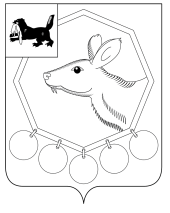                                          РОССИЙСКАЯ ФЕДЕРАЦИЯ                                            ИРКУТСКАЯ ОБЛАСТЬ     КОНТРОЛЬНО-СЧЕТНАЯ ПАЛАТА МУНИЦИПАЛЬНОГО ОБРАЗОВАНИЯ «БАЯНДАЕВСКИЙ РАЙОН»«01»  апреля  2014 г.                                                                                                          № 12                           УТВЕРЖДАЮПредседательКонтрольно-счетной палатыДамбуев Ю.Ф.«01» апреля 2014 г.ОТЧЕТО РЕЗУЛЬТАТАХ КОНТРОЛЬНОГО МЕРОПРИЯТИЯ         «Проверка законного и результативного (эффективного и экономного) использования средств, выделенных на реализацию мероприятий перечня проектов народных инициатив за 2013 год»   (наименование контрольного мероприятия)1.Основание для проведения контрольного мероприятия: План работы прокуратуры Баяндаевского района на 2014 год, поручение прокуратуры Баяндаевского района о выделении специалиста для проведения проверки от 16.01.2014 №7-19.2.Предмет контрольного мероприятия: Бюджетные средства выделенные на реализацию мероприятий перечня проектов народных инициатив за 2013 год.3. Объект (объекты) контрольного мероприятия: администрация муниципального образования «Хогот».4. Срок проведения контрольного мероприятия: 20.01.2014 – 01.04.2014г.5. Цель контрольного мероприятия: Проверка соблюдения законодательства при использовании средств областного и местных бюджетов. 6. Проверяемый период деятельности: 2013 год. 7. Краткая  характеристика  проверяемой  сферы  формирования  и использования муниципальных средств и деятельности объектов проверки:    Полное наименование: Администрация муниципального образования «Хогот». Краткое наименование: Администрация МО «Хогот».Юридический адрес: 669133, Иркутская область, Баяндаевский район, с. Хогот, ул. Трактовая, №65.Почтовый адрес: 669133, Иркутская область, Баяндаевский район, с. Хогот, ул. Трактовая, №65.Администрация МО «Хогот» имеет следующие реквизиты: ИНН 8502003257, КПП 850201001, ОГРН 1068506003697.Проверка проведена с ведома главы администрации МО «Хогот» Ханарова Владимира Павловича.В проверяемом периоде у администрации поселения имелся лицевой счет №04343014540 в Управлении Федерального Казначейства по Иркутской области для учета средств муниципального бюджета.   8. По результатам контрольного мероприятия установлено следующее:  Законом Иркутской области от 11.12.2012 №139-оз «Об областном бюджете на 2013 год и на плановый период 2014 и 2015 годов» (далее – Закон №139-оз) муниципальному образованию «Хогот» (далее МО «Хогот») предусмотрены бюджетные ассигнования в ведомственной структуре расходов областного бюджета на 2013 год по коду бюджетной классификации: главе 831,  разделу 14 «Межбюджетные трансферты общего характера бюджетам субъектов Российской Федерации и муниципальных образований», подразделу 03 «Прочие межбюджетные трансферты общего характера», целевой статье 593 00 00 «Реализация мероприятий перечня проектов народных инициатив», виду расходов  «Субсидии, за исключением субсидий на софинансирование объектов капитального строительства государственной собственности и муниципальной собственности» в сумме 715,3 тыс. руб.          Постановлением Правительства Иркутской области от 14.05.2013 N 186-пп  утвержден порядок предоставления в 2013 году из областного бюджета бюджетам городских округов, муниципальных районов и поселений Иркутской области субсидий в целях софинансирования расходов, связанных с реализацией мероприятий перечня проектов народных инициатив (далее – Постановление 186-пп).Согласно протокола от 07.05.2013г. сельского схода в с. Хогот определен следующий перечень проектов народных инициатив в 2013 году:- провести текущий ремонт Дома Фольклора д. Шутхалун;- приобретение пиломатериала  для ремонта водокачек в д. Хандагай и в с. Хогот, ул. Полевая;- приобретение рукавов, шлангов для пожарной машины, шлангов для водокачек для слива воды, светящихся планов эвакуации для клубов, дорожных знаков для установки по ул. Трактовой;- приобретение оргтехники для МБУК КИК МО «Хогот»;- приобретение запасных частей для трактора МТЗ-82 администрации МО «Хогот»;- приобретение обелиска воинам, павшим в ВОВ в с. Хогот;- приобретение детской спортивной игровой площадки;- приобретение мебели для МБУК КИК МО «Хогот».Министерством экономического развития Иркутской области  уведомлением по расчетам между бюджетами от 06.05.2013 №5941 до получателя бюджетных средств (МО «Хогот») доведены бюджетные ассигнования в сумме 715,3 тыс. руб. В соответствии с частью 1 и 2 статьи 86 Бюджетного кодекса РФ был принят муниципальный правовой акт определяющий расходные обязательства по реализации мероприятий перечня проектов народных инициатив в 2013 году в муниципальном образовании «Хогот» - решение Думы МО «Хогот» №18 от 10.05.2013г. «О внесении изменений в бюджет».  Однако в реестре расходных обязательств МО «Хогот» на 2013 год решение Думы МО «Хогот» №18 от 10.05.2013г. «О внесении изменений в бюджет» не указано, таким образом оценка объемов бюджетных ассигнований для исполнения включенных в реестр расходных обязательств, была произведена путем увеличения общей суммы по соответствующим разделам и подразделам бюджетной классификации.Решением Думы МО «Хогот» от 10.05.2013 №18 «О внесении изменений в бюджет» предусмотрено поступление по коду доходов бюджетной классификации 2 02 02999 00 0000 151 «Прочие субсидии бюджетам поселений» (с учетом средств на реализацию проектов народных инициатив) на сумму 4988,9 тыс. руб. и распределение бюджетных ассигнований в том числе по реализации проектов народных инициатив по коду функциональной статьи расходов бюджетной классификации:- (РП) 0104 «Функционирование местных администраций», (ЦСР) 0020400 «Центральный аппарат», виду расходов (ВР) 500 «Выполнение функций местного самоуправления» в сумме 2814,0 тыс. руб.; - (РП) 0503 «Благоустройство», (ЦСР) 6000200 «Благоустройство», виду расходов (ВР) 500 «Выполнение функций местного самоуправления» в сумме 10,0 тыс. руб.;- (РП) 08.01. «Культура», (ЦСР) 4409900 «Обеспечение деятельности подведомственных учреждений - Клубы», (ВР) 019 «Выполнение функций бюджетными учреждениями» в сумме 2578,9  тыс. руб.;- (РП) 08.01. «Культура», (ЦСР) 4429900 «Обеспечение деятельности подведомственных учреждений - Библиотеки», (ВР) 019 «Выполнение функций бюджетными учреждениями» в сумме 964,1 тыс. руб.В муниципальном образовании «Хогот» имелась потребность в реализации проектов народных инициатив определенных на 2013 год.Объекты на которые были использованы средства по реализации мероприятий перечня проектов народных инициатив определенных в 2013 году состоят в реестре муниципальной собственности поселения.Финансирование Субсидии в 2013 году из областного бюджета осуществлено в полном объеме платежным поручением от 30.07.2013 №651 на сумму 715,3 тыс. руб., софинансирование за счет средств местного бюджета было произведено платежным поручением №5480957 от 23.07.2013г. на 7300 руб. Условия софинансирования, установленные п. 8 Порядка утвержденных Постановлением №186-пп, соблюдены (7300,0 руб. или не менее 1 процента).  В результате были приобретены следующие приобретения:- приобретение пиломатериала брус 180x180x4000мм в количестве 14.51 куб. м. по цене 4500 руб. за 1 куб.м., доска обрезная 40x180x4000 мм в количестве 2,0 куб. м. по цене 4500 руб. за 1 куб.м., доска (некондиция) 25x130x4000 мм в количестве 2,282 куб.м. по цене 2500 руб. за 1 куб.м. итого на 80000 руб. согласно договора купли-продажи №16/2013 от 18.09.2013г. с ИП Шелкеевым Александром Владимировичем, счета на оплату №26 от 18.09.2013г. на 80000 руб., счета–фактуры №91 от 01.11.2013г. на 80000 руб., товарной накладной №91 от  01.11.2013г. 80000 руб. оплачено платежным поручением №5847590 от 23.09.2013г. 80000 руб.;- стол эргономичный правый 61.21 на 4320 руб., стол эргономичный левый 61.22 на 4320 руб., тумба 3 ящика с замком 61.47 на 3300 руб., шкаф 5 секций 61.40 на 5600 руб., шкаф для одежды малый 61.43 на 6780 руб., двери стеклянные 3 секции 61.38 на 3450 руб., двери 2 секции с замком 61.59 на 1630 руб., стеллаж угловой 61.49 на 3950 руб. итого с учетом скидки в размере 3% на 1000 руб. итого на 32350 руб. согласно счета-фактуры №1 от 04.10.2013г. на 32350 руб. от ИП Титовой Н.В. оплачено платежным поручением №5977561 от 11.10.2013г. на 32350 руб.;- произведен текущий ремонт Дома Фольклора по адресу: Иркутская область, Баяндаевский район, с. Шутхалун, ул. Трактовая, 26В согласно муниципального контракта от 30.09.2013г. на 200000 руб. с ООО «Современник», акта о приеме выполненных работ за октябрь 2013 года от 30.10.2013г. на 200000 руб., счета на оплату №19 от 30.10.2013г. на 200000 руб. оплачено платежными поручениями МБУК КИК «МО «Хогот»: №6005313 от 16.10.2013г. на 60000 руб., №6247634 от 25.11.2013г. на 140000 руб.; - проектор Acer X1311KW (3В, DLP, 1280x800, 10000:1, 2500 lm, В-Sub, 2,5 кг) на 21490 руб., экран настенный Projecta SlimScreen 200x200см. рулонный на 3990 руб., Монитор Samsung 21,5" S22C200В на 5990 руб., ноутбук Asus 15.6" на 16590 руб., многофункциональное устройство HP LazerJet Pro M1132 на 5990 руб., принтер Xerox Phaser 3010 Black на 2490 руб., принтер HP LazerJet Pro P1102 на 3990 руб., итого на 60530 руб. согласно счета на оплату №ИКЗ-003166 от 17.07.2013г. на 60530 руб. от ООО «Честер», счета-фактуры №ИКЗ-002068 от 17.07.2013г. на 60530 руб., товарной накладной    №ИКЗ-002068 от 17.07.2013г. на 60530 руб. оплачено платежными поручениями МБУК КИК МО «Хогот»: № 5480957 от 23.07.2013г. на 7300 руб., №5563386 от 06.08.2013г. на 53230 руб.;- вилы для сена с гидравликой (ПКУ-0,8) на 28500 руб., корпус сцепления МТЗ под стартер 70-1601015 на 22150 руб., АКБ 6ст-90 – 2 шт. залитый на 7070 руб., шестерня 082 пром. з/х МТЗ 70-1701082 на 904 руб., подшипник ЗКК 30x35 на 35 руб., Масло OIL RIGHT M8 ДМ 20 л – 2 шт. на 3310 руб., прокладка г/б Д-240|МТЗ  с герметиком – на 120 руб., фара тракторная 12В-24В – 4 шт. на 840 руб., резинка гильзы МТЗ/Д-65 на 70 руб., набор ключей комб. (8 шт.) – 2 шт. на 620 руб. итого на 63619 руб. согласно счета-фактуры №1 от 06.08.2013г. на 63619 руб., товарной накладной №2619 от 06.08.2013г. на 63619 руб. оплачено платежным поручением №5594953 от 12.08.2013г. на 63619 руб.;- противопожарное оборудование в составе: рукав армированный ф18,0мм-26-0,5 длиной 60 метров на 4200 руб., рукав напорный ф-42мм-52-3 длиной 100 метров на 27000 руб. согласно счета №73 от 22.08.2013г. на 31200 руб. от ИП Медведевой О.Н., счета-фактуры №00160 от 24.09.2013г. на 31200 руб., товарной накладной №160 от 24.09.2013г. на 31200 руб. оплачено платежным поручением №5847588 от 23.09.2013г. на 31200 руб.; кран шаровый 11с31п Ду65 Ру25 – 3 шт. на 7950 руб. согласно счета на оплату №452 от 22.08.2013г. на 7950 руб. от ООО НПФ «Корона», счета-фактуры №406 от 04.10.2013г. на 7950 руб., товарной накладной №407 04.10.2013г. на 7950 руб. оплачено платежным поручением №5847587 от 23.09.2013г. на 7950 руб.; головка муфтовая ГМ-80 – 8 шт., ствол пожарный ручной РС-50 – 4 шт. на 660 руб., головка переходная ГП-50/80 – 4 шт. на 1360 руб., рукав напорно-всасывающий D75 в сборе с ГРВ-80, 4,0 м – 4 шт. на 12400 руб., сетка всасывающая CВ-80 с/к – 4 шт. на 6400 руб., огнетушитель ОП-5 (з) АВСЕ – 5 шт. на 2900 руб., рукав пожарный напорный РПК-50-1,0 в сборе с ГР-50 (2-шт.) 20м. – 4 шт. на 5800 руб., мегафон JJ-CONNECT Megaphon Pro 10 – 1 шт. на 2200 руб. согласно счета на оплату №502 от 06.08.2013г. на 33000 руб. от ООО «Эпицентр», счета-фактуры №409 от 06.08.2013г. на 33000 руб., товарной накладной №409 от 06.08.2013г. на 33000 руб. оплачено платежным поручением №5594951 от 12.08.2013г. на 33000 руб.;- за фотолюминесцентные планы эвакуации (формат А-2) – 7 шт. согласно счета на оплату №503 от 06.08.2013г. на 18900 руб., счета фактуры №410 от 06.08.2013г. на 18900 руб., акта №410 от 06.08.2013г. на 18900 руб. оплачено платежным поручением №5626471 от 16.08.2013г. на 18900 руб.;- за обелиск воинам, павшим в Великой Отечественной войне в с. Хогот согласно счета №7 от 18.10.2013г. на 99000 руб. от ИП Левусь М.В., акта №41 от 18.10.2013г. на 99000 руб., счета-фактуры №15 от 18.10.2013г. на 99000 руб., товарной накладной №41 от 18.10.2013г. на 99000 руб. оплачено платежным поручением №6023557 на 99000 руб.;- детская площадка согласно договора поставки №479 от 20.05.2013г. с Углицких Н.Н.  счета на оплату №477 от 20.05.2013г. на 99000 руб., счета-фактуры №477 от 15.04.2013г. на 99000 руб., товарной накладной №477 от 20.05.2013г. на 99000 руб. оплачено платежным поручением №5593129 от 12.08.2013г. на 99000 руб., следует отметить что в товарной накладной №477 от 20.05.2013г. на 99000 руб. При размещении заказов на поставки товаров, на оказание работ и услуг в ходе реализации проектов народных инициатив в муниципальном образовании  «Хогот» нарушений п. 14 ст. 55 Федерального закона Российской Федерации от 21.07.2005 №94-ФЗ «О размещении заказов на поставки товаров, выполнение работ, оказание услуг для государственных и муниципальных нужд» не установлено.Администрацией МО «Хогот» не были соблюдены требования п.3 ст. 18 Федерального закона от 21.07.2005 №94-ФЗ «О размещении заказов на поставки товаров, выполнение работ, оказание услуг для государственных и муниципальных нужд» в части направления в Управление федерального казначейства в трехдневный срок для размещения на официальном сайте сведений о заключении контракта, его изменении и исполнении.Расходы на реализацию мероприятий перечня проектов народных инициатив за 2013 год в муниципальном образовании «Хогот» были произведены по соответствующим кодам классификации операций сектора государственного управления. Приобретенный пиломатериал в составе: брус 180x180x4000мм в количестве 7,26 куб. м. на 32647,50 руб., доска обрезная 40x180x4000 мм в количестве 1,0 куб. м. на 4500 руб., доска (некондиция) 25x130x4000 мм в количестве 1,142 куб.м. на 2852,50 руб. итого на 40000 руб. использован на строительство водонапорной башни в с. Хогот по ул. Полевой, о чем представлен акт списания пиломатериалов от 4 октября 2013 года.Приобретенный пиломатериал в составе: брус 180x180x4000мм в количестве 7,26 куб. м. на 32647,50 руб., доска обрезная 40x180x4000 мм в количестве 1,0 куб. м. на 4500 руб., доска (некондиция) 25x130x4000 мм в количестве 1,142 куб.м. на 2852,50 руб. итого на 40000 руб. использован на строительство водонапорной башни в д. Хандагай, о чем представлен акт списания пиломатериалов от 4 октября 2013 года.Стол эргономичный правый 61.21 на 4320 руб., стол эргономичный левый 61.22 на 4320 руб., тумба 3 ящика с замком 61.47 на 3300 руб., шкаф 5 секций 61.40 на 5600 руб., шкаф для одежды малый 61.43 на 6780 руб., двери стеклянные 3 секции 61.38 на 3450 руб., двери 2 секции с замком 61.59 на 1630 руб., стеллаж угловой 61.49 на 3950 руб. итого поставлено мебели на учет в качестве основных средств на 33350 руб., о чем представлены инвентарные карточки на перечисленную мебель. Однако в данном случае при постановке на учет основных средств – приобретенной мебели была завышена стоимость каждого предмета, так как в инвентарных карточках по учету приобретенной мебели указана стоимость без учета скидки сумме 1000 руб. Мебель следовало поставить по следующей стоимости:  стол эргономичный правый 61.21 на 4190,47 руб., стол эргономичный левый 61.22 на 4190,47 руб., тумба 3 ящика с замком 61.47 на 3201,05 руб., шкаф 5 секций 61.40 на 5432,08 руб., шкаф для одежды малый 61.43 на 6576,70 руб., двери стеклянные 3 секции 61.38 на 3346,55 руб., двери 2 секции с замком 61.59 на 1581,12 руб., стеллаж угловой 61.49 на 3831,56 руб. итого на общую сумму 32350 руб. – т.е. цена по которой была фактически приобретена мебель.   Произведен текущий ремонт Дома Фольклора по адресу: Иркутская область, Баяндаевский район, с. Шутхалун, ул. Трактовая, 26В согласно муниципального контракта от 30.09.2013г. на 200000 руб. с ООО «Современник», акта о приеме выполненных работ за октябрь 2013 года от 30.10.2013г. на 200000 руб. Проектор Acer X1311KW (3В, DLP, 1280x800, 10000:1, 2500 lm, В-Sub, 2,5 кг) на 21490 руб., экран настенный Projecta SlimScreen 200x200см. рулонный на 3990 руб., Монитор Samsung 21,5" S22C200В на 5990 руб., ноутбук Asus 15.6" на 16590 руб., многофункциональное устройство HP LazerJet Pro M1132 на 5990 руб., принтер Xerox Phaser 3010 Black на 2490 руб., принтер HP LazerJet Pro P1102 на 3990 руб. поставлены на учет в качестве основных средств, о чем представлены инвентарные карточки.Вилы для сена с гидравликой (ПКУ-0,8) на 28500 руб., корпус сцепления МТЗ под стартер 70-1601015 на 22150 руб., АКБ 6ст-90 – 2 шт. залитый на 7070 руб., шестерня 082 пром. з/х МТЗ 70-1701082 на 904 руб., подшипник ЗКК 30x35 на 35 руб., Масло OIL RIGHT M8 ДМ 20 л – 2 шт. на 3310 руб., прокладка г/б Д-240|МТЗ  с герметиком – на 120 руб., фара тракторная 12В-24В – 4 шт. на 840 руб., резинка гильзы МТЗ/Д-65 на 70 руб., набор ключей комб. (8 шт.) – 2 шт. на 620 руб. установлены на трактор МТЗ-82, о чем представлен акт установки от 10.11.2013г.  Противопожарное оборудование в составе рукав армированный ф18,0мм-26-0,5 длиной 60 метров на 4200 руб., рукав напорный ф-42мм-52-3 длиной 100 метров на 27000 руб.; кран шаровый 11с31п Ду65 Ру25 – 3 шт. на 7950 руб. установлены, о чем представлен акт установки оборудования от 20.11.2013г.Противопожарное оборудование в составе: головка муфтовая ГМ-80 – 8 шт. на 1280 руб., ствол пожарный ручной РС-50 – 4 шт. на 660 руб., головка переходная ГП-50/80 – 4 шт. на 1360 руб., рукав напорно-всасывающий D75 в сборе с ГРВ-80, 4,0 м – 4 шт. на 12400 руб., сетка всасывающая CВ-80 с/к – 4 шт. на 6400 руб.,  рукав пожарный напорный РПК-50-1,0 в сборе с ГР-50 (2-шт.) 20м. – 4 шт. на 5800 руб., мегафон JJ-CONNECT Megaphon Pro 10 – 1 шт. на 2200 руб. согласно переданы командирам добровольных пожарных отрядов МО «Хогот», о чем представлены соответствующие акты от 20.11.2013г.Огнетушители ОП-5 (з) АВСЕ – 5 шт. на 2900 руб. переданы по 1 штуке заведующей клубом Старый Хогот Доржеевой Е.А., заведующей Дома народного творчества Павловой М.В., заведующей Шутхалунского Дома Фольклора Хабиновой Н.Н. и 2 штуки заведующей клубом д. Кайзеран Шедоевой Л.А., о чем представлены акты приема передачи от 20.11.2013г., однако документов об установке огнетушителей непосредственно в здания культуры не представлено, в связи с чем необходимо провести дополнительную проверку по факту установки огнетушителей.  Фотолюминесцентные планы эвакуации (формат А-2) – 7 шт. на 18900 руб. переданы по актам от 22.11.2013г. заведующей библиотеки д. Шутхалун Вахрамеевой М.В. – 1 комплект, заведующей клубом ДНТ Павловой М.В. – 2 шт., заведующей клубом д. Кайзеран Шедоевой Л.А. – 1 комплект, заведующей Домом досуга Доржеевой Е.А. – 1 комплект, заведующей клубом (Дом фольклора) Мандановой Т.П. – 1 комплект, заведующей клубом д. Шутхалун Хабиновой Н. – 1 комплект., однако документов об установке планов эвакуации непосредственно в здания культуры не представлено, в связи с чем необходимо провести дополнительную проверку по факту установки планов эвакуации.  Обелиск воинам, павшим в Великой Отечественной войне в с. Хогот установлен о чем представлен акт №41 от 18.10.2013г. на 99000 руб.Детская площадка установлена по адресу с. Хогот, ул. Полевая, о чем представлен акт установки от 22 сентября 2013 года. По приобретениям произведенным за счет средств по реализации мероприятий перечня проектов народных инициатив 2013 года в муниципальном образовании «Хогот» имеются необходимые первичные документы, а также имеется соответствующее отражение в регистрах бухгалтерского учета. Имущество приобретенное в ходе реализации проектов народных инициатив 2013 года включено в реестр муниципальной собственности. 9. Выводы: Поставленные цели проектов народных инициатив за 2013 год в муниципальном образовании «Хогот» в целом достигнуты, что свидетельствует об эффективном использовании бюджетных средств. Однако следует провести дополнительную встречную проверку по факту установки в здания культуры огнетушителей ОП-5 (з) АВСЕ – 5 шт. на 2900 руб.  и фотолюминесцентных планов эвакуации (формат А-2) – 7 шт. на 18900 руб., о которых указано в акте. В реестре расходных обязательств МО «Хогот» на 2013 год не указан муниципальный правовой акт определяющий расходные обязательства по реализации мероприятий перечня проектов народных инициатив в 2013 году - решение Думы МО «Хогот» №18 от 10.05.2013г. «О внесении изменений в бюджет».Администрацией МО «Хогот» не были соблюдены требования п.3 ст. 18 Федерального закона от 21.07.2005 №94-ФЗ «О размещении заказов на поставки товаров, выполнение работ, оказание услуг для государственных и муниципальных нужд» в части направления в Управление федерального казначейства в трехдневный срок для размещения на официальном сайте сведений о заключении контракта, его изменении и исполнении.10. Предложения: 1. Направить представление в адрес главы администрации МО «Хогот» о соблюдении в дальнейшей деятельности действующего законодательства и устранении выявленных нарушений.11. Приложения:Перечень законов и иных нормативных правовых актов, исполнение которых проверено в ходе контрольного мероприятия:Бюджетный кодекс Российской Федерации.Федеральный закон от 06.10.2003 №131-ФЗ «Об общих принципах организации местного самоуправления». Постановление Правительства Иркутской области от 14.05.2013 N 186-пп  утвержден порядок предоставления в 2013 году из областного бюджета бюджетам городских округов, муниципальных районов и поселений Иркутской области субсидий в целях софинансирования расходов, связанных с реализацией мероприятий перечня проектов народных инициатив.Федеральный закон Российской Федерации от 21.07.2005 №94-ФЗ «О размещении заказов на поставки товаров, выполнение работ, оказание услуг для государственных и муниципальных нужд».Председатель КСП МО «Баяндаевский район»                                                        Дамбуев Ю.Ф.Инспектор                                                                                   Борхонов А.М.   